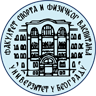 Курс: Спортско рекреативни водитељ персоналних фитнес програма Предмет: Теорија и пракса персоналног фитнесаР А С П О Р Е Д   Ч А С О В А специфичне наставе од 24-26.11.2023. НАПОМЕНА: Јако је важно да будете на настави - то значајно позитивно утиче на успех на курсу. На почетку предавања у петак, добићете све најважније информације у вези наставе и практичног и теоријског дела испита на предмету, као и обавезне стручне праксе.На наставу носити свеску и оловку.На практична предавања у недељу доћи у топлој спортској опреми (тренерка или дукс и хеланке - нећете бити пуно физички активни) и понети чисте патике за салу.   Петак, 24.11. 		1630 – 2000 амфитеатар 4 ФСФВ – теоријска предавањаСубота, 25.11.  		900 – 1600 БЕЛФИС – 13. Европски Фитнес Конгрес				(Атлетска дворана Београд, Бул. ослобођења бб, Вождовац)				Карте за конгрес ћете добити на настави у петак.				Један од предавача је проф. С. Стојиљковић.Недеља, 26.11.  		0900 – 1600 теретана ФСФВ – практична предавањаРуководилац Студијске групедр Станимир Стојиљковић, ред. проф.